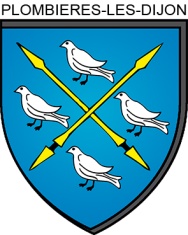 *  Réservée aux jeunes de moins de 18 ans qui adhèrent à une association plombièroise.JUSTIFICATIFS À JOINDRE À LA DEMANDEFeuille d’imposition (n-2) en union libre, les 2 feuilles d’impôts,Attestation de l’association sportive avec le nom de l’enfant et le montant total de l’inscription (licence + cotisation).DEMANDE D’AIDE FINANCIÈRE POUR LA PRATIQUE D’ACTIVITÉSSPORTIVES ET/OU CULTURELLES*PARENTS :PARENTS :Nom Prénom du chef de familleNom Prénom de l’épouse(ou en union libre, de la concubine ou du concubin)Adresse postaleNuméro de téléphoneENFANT(S) :ENFANT(S) :Nom Prénom du ou des enfantsActivité(s) pratiquée(s)Nombre de personnes composant la famille